Τρίτη 26 Μαΐου 2020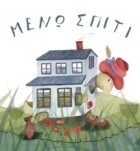 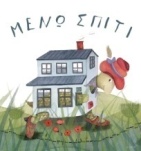 Σήμερα συνεχίζουμε και ολοκληρώνουμε το μάθημα.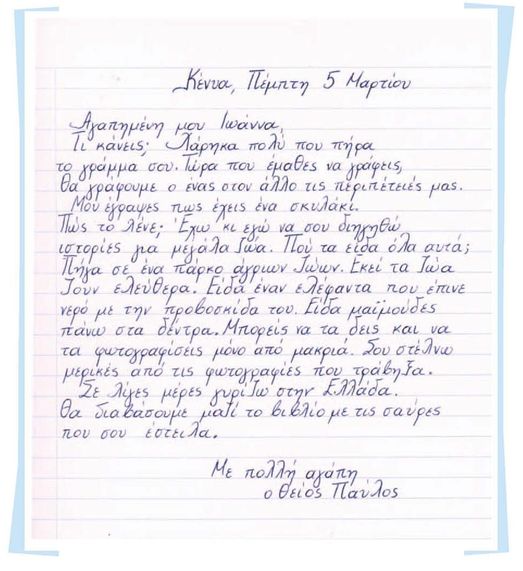 1. Διαβάζω το μάθημα τουλάχιστον 3 φορές.2.  Στο Κόκκινο τετράδιο αντιγράφω την παρακάτω παράγραφο και βάζω τους τόνους που λείπουν και το σωστό σημείο στίξης όπου χρειάζεται:3. Κάνω εξάσκηση σε ένα διαδραστικό φυλλάδιο. Όταν τελειώσω, πατώ Finish και ελέγχω πώς τα πήγα.                         https://www.liveworksheets.com/ur402264jx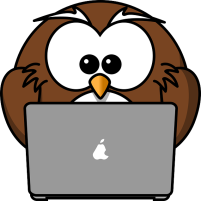 